Concours de pétanque au boulodrome d’AMPLEPUISLimité à 32 triplettes / Début des parties à 14hSamedi 22 novembre 2014 (06 36 54 17 83)Samedi 27 décembre 2014Samedi 24 janvier 2015 (Mixte)Samedi 14 février 2015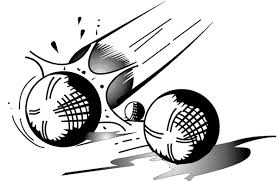 Inscriptions au 04 74 89 54 17ou 06 52 32 14 93